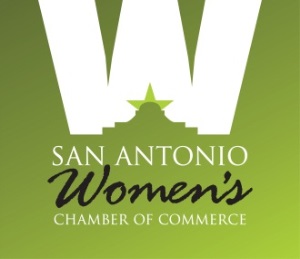 San Antonio Women’s Chamber of CommerceIBC Bank – 8650 Fredericksburg Road, San Antonio, Texas 78230September 9, 2019 - Agenda Welcome/Introductions			IsenbergPledge/Mission:				AllOur Mission is to promote the business, economic and leadership development of women.  While serving as a Board Member, I will demonstrate a passionate commitment to this Mission, the SAWCC stated goals, and the guiding principles that support them.  Additionally, I will be a positive agent of change and affect the collective decisions of this governing body. Finally, I will be a thoughtful and positive architect as we build and support our organization.Report from Secretary                                   DevlinApproval of MinutesReport from Treasurer                                    LealQuarterly Financials  - Present  2nd Qtr. Financials Committee ReportsCommunications			Wyatt/Villarreal/Hughes(staff report)Education/Leadership Smart Women Series		Polanco Leadership			Johnson / DocogBloomberg			Becher / HelmyEvents                                    		TaylorGolf				TaylorPOWERhour! Luncheons	Scharf-ZeldesMixers				Gonzalez / SmolinksyMembership                                        Gavallos / Ayres / CoxCom. Involvement/Board Orient.	NeubertCharity of Choice 			CiaravinoMentorship Program 			Dayle-Van Buskirk / RattrayExec. Dir’s. Report & SAWCCF Up-date     KatzGala – BlackwoodScholarship Program - ReeceOther BusinessAdjournment